Муниципальное автономное дошкольное образовательное учреждение«Детский сад общеразвивающего вида с приоритетным осуществлением деятельности по художественно – эстетическому развитию воспитанников № 60 «Дюймовочка»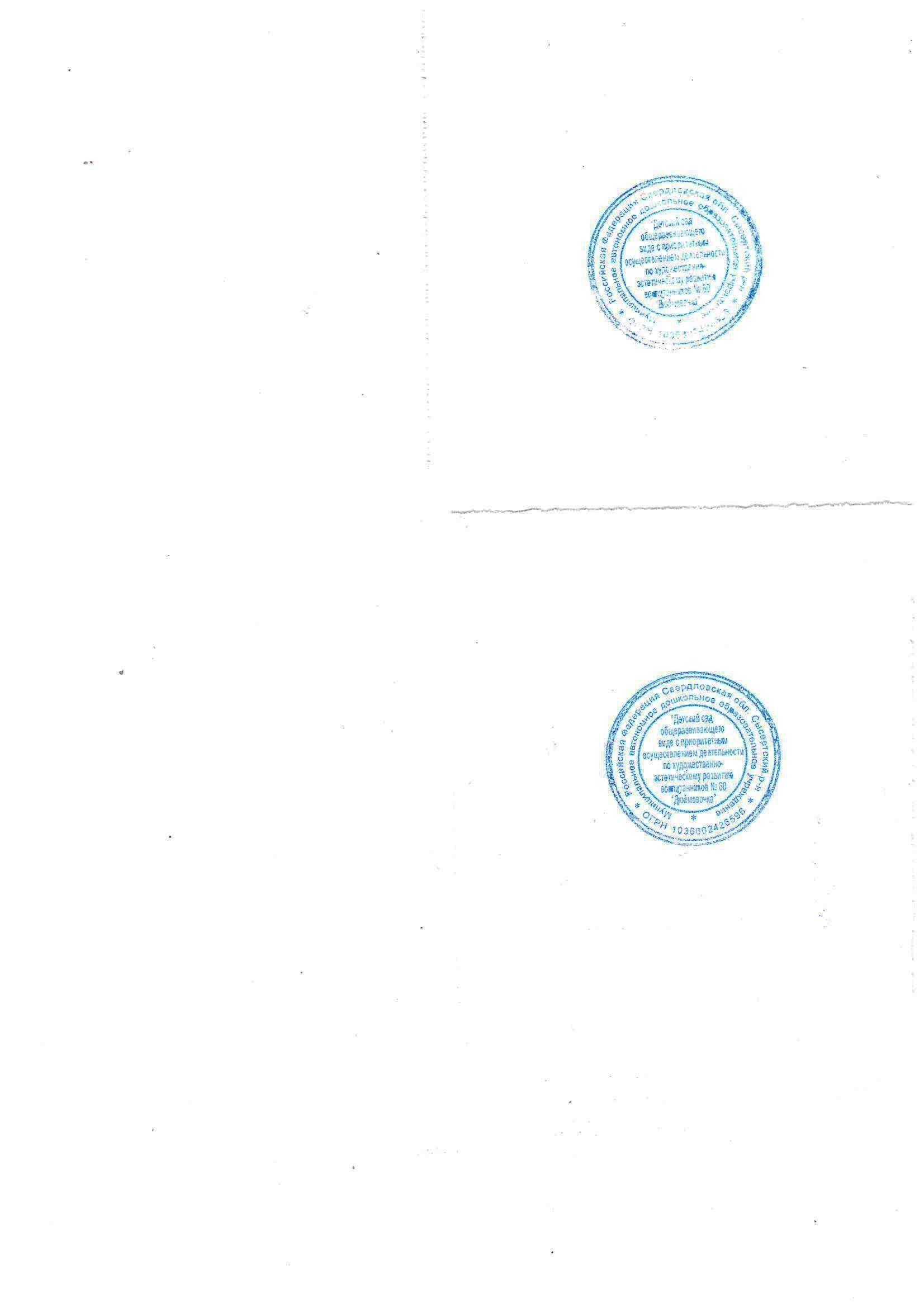 ПРОГРАММА ПРОФЕССИОНАЛЬНОГО РАЗВИТИЯ ПЕДАГОГОВ муниципального автономного дошкольного учреждения «Детский сад общеразвивающего вида с приоритетным осуществлением деятельности по художественно-эстетическому развитию воспитанников № 60 «Дюймовочка»п. Бобровский2023 г.СОДЕРЖАНИЕРАЗДЕЛ 1. ЦЕЛЕВОЙ1.1. Пояснительная запискаПрофессиональный стандарт педагога задает высокие требования к профессиональной компетентности педагога. Это требует повышения квалификации педагога, но не в традиционном понимании приращения у него профессиональных знаний, умений и навыков, а расширение профессионального пространства педагога как показателя его профессиональной компетентности.Профессиональное развитие в контексте нового профессионального пространства педагога проявляется в способности педагога к рефлексии своего профессионального уровня, стремлении совершенствовать профессиональные компетенции, выстраивать процесс педагогического самообразования, а также обнаруживать, ставить и решать новые педагогические задачи разного уровня - стратегического, тактического, оперативного.В любом случае, новые трудовые функции и профессиональные задачи необходимо осваивать своевременно, в полном объеме и постоянно, в противном случае у педагога наступает кризис компетентности (диссонанс в использовании традиционных моделей профессионального поведения в изменившихся условиях). Педагогу помимо повышения квалификации необходимо специально организованное научно-методическое сопровождение, позволяющее перейти с пассивной модели адаптивного поведения к активной модели профессионального развития в изменившихся условиях деятельности.Решение задач методического сопровождения педагогов в период, повышения уровня профессиональной компетентности, организации самообразования педагогов как средства профессионального и саморазвития будет способствовать профессиональному росту и профессиональной успешности каждого педагога.Уровень квалификаций педагогических работников образовательного учреждения должен соответствовать квалификационным характеристикам по соответствующей должности. При этом педагогические работники должны обладать основными компетенциями: 1) обеспечение эмоционального благополучия через: • непосредственное общение с каждым ребенком; • уважительное отношение к каждому ребенку, к его чувствам и потребностям; 2) поддержку индивидуальности и инициативы детей через: • создание условий для свободного выбора детьми деятельности, участников совместной деятельности; • создание условий для принятия детьми решений, выражения своих чувств и мыслей; • недирективную помощь детям, поддержку детской инициативы и самостоятельности в разных видах деятельности (игровой, исследовательской, проектной, познавательной и т.д.); 3) установление правил взаимодействия в разных ситуациях: • создание условий для позитивных, доброжелательных отношений между детьми, в том числе принадлежащими к разным национально-культурным, религиозным общностям и социальным слоям, а также имеющими различные (в том числе ограниченные) возможности здоровья; • развитие коммуникативных способностей детей, позволяющих разрешать конфликтные ситуации со сверстниками; развитие умения детей работать в группе сверстников; 4) построение вариативного развивающего образования, ориентированного на уровень развития, проявляющийся у ребенка в совместной деятельности со взрослым и более опытными сверстниками, но не актуализирующийся в его индивидуальной деятельности (далее - зона ближайшего развития каждого ребенка), через: • создание условий для овладения культурными средствами деятельности; • организацию видов деятельности, способствующих развитию мышления, речи, общения, воображения и детского творчества, личностного, физического и художественно-эстетического развития детей; • поддержку спонтанной игры детей, ее обогащение, обеспечение игрового времени и пространства; • оценку индивидуального развития детей; 5) взаимодействие с родителями (законными представителями) по вопросам образования ребенка, непосредственного вовлечения их в образовательную деятельность, в том числе посредством создания образовательных проектов совместно с семьей на основе выявления потребностей и поддержки образовательных инициатив семьи. В то же время, как показывает практика, в профессиональном развитии педагогов дошкольного учреждения обозначились некоторые проблемы. К ним можно отнести: - неготовность некоторых педагогов к инновационной деятельности; - недостаточная активность большинства педагогов в профессиональном развитии и передаче своего опыта работы; - неготовность работать в условиях, предъявляемых федеральными государственными стандартами.При этом выстроить систему работы по повышению профессионального мастерства педагогов можно только на основе анализа результатов образовательного процесса, уровня педагогического мастерства и квалификации педагогов, зрелости и сплоченности педагогического коллектива, конкретных интересов, потребностей и запросов воспитателей.Мониторинг педагогических кадров показал следующее: в ДОУ сложился творческий, креативный педагогический коллектив педагогов, имеющих достаточный практический опыт в области воспитания и обучения детей дошкольного возраста и обладающих творческим потенциалом, современными технологиями, гибкие в желании улучшить, усовершенствовать процессы деятельности ДОО, желающие повысить профессиональный уровень. Средний возраст педагогов составляет 43 года. Педагогические кадрыУровень образования (на 01.09.2023)Уровень квалификации (на 01.09.2023)Педагогический стаж (на 01.09.2023)Повышение квалификации на 01.09.2023 100% педагогов прошли курсы повышения квалификации:Публикация педагогов на сайте ДОО, другие сайты (2019-2022 учебный год)Публикация педагогов на сайте ДОО, другие сайты (2020-2022 учебный год)Публикация педагогов на сайте ДОО, другие сайты (2022-2023 учебный год)По  результатам анализа были выявлены следующие проблемы и перспективы деятельности методической службы. Деятельность методической службы детского сада находится на этапе устойчивого функционирования: сформирован педагогический коллектив, избраны основополагающие теории, которые позволили педагогическому коллективу осмыслить концепцию своего развития; в ДОО идет осознанный, отработанный, но постоянно совершенствуемый образовательный процесс. Ориентируясь на задачи современного образования основной акцент методической службы ставится на развитие художественно-эстетическое направления, индивидуализацию образовательного процесса и организацию работы с детьми с особыми образовательными потребностями в детском саду, на сегодняшний день данное направление находится на стадии развития в ДОО, таким образом нами определена проблема: улучшение и совершенствование ресурсного обеспечения, материально-технической базы ДОО, повышение профессиональных компетенций педагогов.1.2. Цель и задачи ПрограммыЦель: Создание условий для обеспечения профессионального роста мастерства педагогов, способных осуществлять качественное дошкольное образование в условиях реализации ФГОС ДО и формирование творчески работающего коллектива.Задачи:- формирование конкурентоспособного кадрового потенциала, обеспечивающего необходимый уровень квалификации для работы в режиме развития и инноваций; - создать систему поддержки и сопровождения педагогов ДОО по художественно-эстетическому  направлению развития детей, индивидуализации образовательного процесса и организации работы с детьми с особыми образовательными потребностями;- повышение мотивации педагогов в росте профессионального мастерства;- активизация творческого потенциала педагогов по обобщению передового педагогического опыта и его распространению;- повышение мотивации педагогов для активного внедрения современных образовательных технологий и участия в конкурсном движении;- формирование образа успешного педагога через своевременное ведение портфолио.1.3. Принципы реализации ПрограммыПринцип согласованности (совместное обсуждение конкретных задач, способов их решения).Принцип рефлексивности (проведение анализа и коррекции деятельности, способов мышления педагогов).Принцип доброжелательности (опора на индивидуальность, уникальность и особенность личности педагога)Принцип непрерывности профессионального развития педагогических работников (задан федеральным государственным образовательным стандартом).Принцип партнерства (предполагает определение круга актуальных и потенциальных партнеров в образовательном пространстве детского сада, района, консолидацию их усилий, обеспечение устойчивости развития за счет системного эффекта взаимодействия).Принцип саморазвития (определяет приоритетность актуализации внутренних источников развития, интенсификацию развития, способность адаптироваться в изменившейся ситуации).1.4. Пути реализации ПрограммыОсновные направления программы- Психологическая и методическая поддержка- Непрерывность профессионального развития1. Разработка системного подхода к организации непрерывного образования и повышения профессиональной компетентности педагогических кадров ДОО:- применение таких интерактивных методов как: деловые игры, мозговой штурм, презентация;- создание внутренней системы повышения квалификации (теоретические семинары, деловые игры, практикумы, работа творческих групп и т. д.); - сотрудничество с ИРО, методическими объединениями педагогических работников Сысертского городского округа.2. Повышение мотивации педагогов для активного внедрения современных образовательных технологий и участия в конкурсном движении:- промежуточная диагностика уровня инновационного потенциала педагогического коллектива; - разработка системы мер поощрения творческих педагогов;- проведение конкурсов профессионального мастерства, на лучшую постановку воспитательно-образовательной работы, на обогащение развивающей предметно-пространственной среды, различные выставки и др.; - совершенствование системы научно-методической работы, ее организация;- совершенствование структуры управления в условиях работы в режиме развития образования, активное участие педагогов и принятие управленческих решений; - активное участие педагогов в методической работе на уровне ДОО, муниципальном уровне: работа в составе творческих групп, участие в работе районных методических объединений;- развитие восприимчивости педагогов к новшествам через тренинги, дискуссионные площадки, творческие игры, мастер-классы, повышение уровня новаторства и творческой активности воспитателей и специалистов в коллективе; - разработка индивидуальных программ личностного развития педагогов.3. Активизация творческого потенциала педагогов по обобщению передового педагогического опыта и его распространения.4. Формирование образа успешного педагога через формирование и своевременное ведение портфолио:- разработка педагогами авторских программ, проектов;- активное участие педагогов в методической работе на уровне ДОО, района, области;- обобщение опыта своей работы в виде публикаций;- ведение собственных сайтов;- своевременное ведение и пополнение портфолио педагогов;- наставничество у молодого специалиста.5. Создание системы закрепления молодых специалистов в ДОО:- анализ кадровой ситуации в системе ДОО, прогнозирование потребности в педагогических кадрах на последующие учебные годы;- привлечение в систему образования молодых кадров путем материальной поддержки и обеспечения методического сопровождения;- обобщение и трансляция передового педагогического опыта, профессиональные смотры - конкурсы;- разработка плана организации повышения квалификации индивидуально с каждым педагогом;- обучение педагогов современным технологиям взаимодействия с взрослыми и детьми (технологии проектирования, информационные технологии и т.д.);- оформление результатов деятельности, подготовка методических материалов для печати, определение перспектив развития профессиональной компетентности педагога.В МАДОУ № 60 «Дюймовочка» разработан алгоритм поддержки и развития кадрового потенциала.Определение педагогом дефицита компетентности (диагностика профессиональных барьеров: субъективно – «что я не знаю, не умею, но хочу узнать», объективно – «что я должен уметь делать»).Определение цели повышения квалификации педагога как преодоления дефицита компетентности.Составление индивидуальной программы обучения педагога. Программа представляет собой индивидуальные консультации, взаимопосещения занятий, изучение психолого-педагогической литературы, проведение семинаров-практикумов.Определение индивидуального учебно-методического комплекса для сопровождения развития технологической компетентности педагога.Коррекция общей программы повышения квалификации с учетом включения индивидуальных программ.Реализация программы повышения квалификации педагогов.Определение результативности обучения на основе требований, предъявляемых к технологической компетентности. Проведение самоанализа, наблюдения и оценка деятельности педагога с помощью других методов.Рефлексия (самоанализ и самооценка результатов работы и обучения).Определение перспектив дальнейшего развития.1.5. Планируемые результатыЗакрепление кадров в ДОЛ.Создание благоприятных условий для:- профессионального роста и эффективного использования кадрового потенциала;- мотивации к качественному педагогическому труду;- увеличения доли педагогов, реализующих современные и инновационные педагогические технологии, авторские программы, принимающих участие в профессиональных конкурсах разного уровня;- повышения социального статуса воспитателя.Повышение уровня профессиональной компетентности педагогических кадров в ДОО.Внедрение современных технологий в образовательный процесс: открытие личных сайтов педагогов, участие в профессиональных конкурсах на различном уровне, разработка методических пособий и авторских программ. Создание современной, гибкой системы повышения квалификации педагогов ДОО. Успешное прохождение аттестации для повышения уровня квалификации педагогов.
РАЗДЕЛ 2. СОДЕРЖАТЕЛЬНЫЙ 2.1. Этапы реализации Программы2.2. План работы по реализации Программы
Для повышения эффективности методической работы педагогический коллектив детского сада разделен на три группы в зависимости от уровня квалификации. Определены задачи профессионального развития каждой группы, а также формы работы с педагогами по двум направлениям развития: совершенствование профессиональных компетенций и непрерывность профессионального развития. Первая группа. Педагоги обладают высокими педагогическими способностями, главные проводники новых технологий, разработчики диагностического инструментария. Вторая группа. Педагоги, совершенствующие педагогическое мастерство. Третья группа. Педагоги на этапе становления педагогического мастерства. Группу составляют начинающие педагоги.2.3. Методические формы повышения квалификации педагоговКритериями эффективности методической работы являются результативные показатели:- уровень педагогического мастерства;- активность педагогов.Таким образом, профессиональное мастерство педагога выражается в совершенном владении методами и приемами, всем арсеналом педагогических умений и навыков, обеспечивающих практическое воплощение педагогического искусства в процессе формирования личности. Профессиональное мастерство формируется на основе педагогического опыта.2.4. Мониторинг уровня профессионального мастерства педагогических работниковОжидаемые результаты программы развития кадрового потенциала.1. Создание благоприятных условий для: - профессионального роста и эффективного использования кадрового потенциала; - мотивации к качественному педагогическому труду; - увеличение доли педагогических работников, реализующих инновационные педагогические технологии, авторские программы, принимающих участие в профессиональных конкурсах разных уровней; - повышение социального статуса воспитателя 2. Повышение уровня профессиональной компетенции педагогических кадров в ДОО; 3. Закрепление кадров в ДОО и создание условий для привлечения молодых педагогических кадров; 4. Пополнение нормативной базы дошкольного учреждения, регламентирующей сопровождение педагога; 5. Создание модели системной работы по непрерывному повышению квалификации; 6. Успешное прохождение аттестации для повышения уровня квалификации педагогов;7. Сформированный творческий, креативный коллектив педагогов.Мониторинг реализации программы «Поддержка и развитие кадрового потенциала»Система мониторинга Мониторинг уровня профессиональной компетентности педагогических работников осуществляется на основе квалификационных характеристик должностей работников образования и самооценки педагогической деятельности. Мониторинг осуществляется через изучение опыта работы педагога, заинтересованности в инновациях, овладения педагогическими технологиями, готовности к саморазвитию, результатов участия в семинарах, практических занятиях, степени участия в повышении квалификации. Данные критерии учитываются при стимулировании труда сотрудников, как основы для механизма взаимосвязи новой системы оплаты труда и уровня профессиональной квалификации. Критерии мониторинга Программы При проведении комплексной оценки качества профессиональной деятельности педагогов выделено 3 критерия: соответствие содержания образовательного процесса целям дошкольного образования; деловые и личностные качества педагога, его мотивация к педагогической деятельности; результативность образовательного процесса. Критерии мониторинга «Профессиональное мастерство педагогических работников»Профессиональная (нормативно-документационная, методическая и образовательная) деятельность педагогов оценивается экспертами по 5-бальной шкале. На основе полученных данных каждый педагог составляет индивидуальный план корректирующих действий и мероприятий.Критерии и показатели профессионального роста педагоговОбобщенные данные мониторинга позволят прогнозировать направления методической работы с педагогическим коллективом, определять его эффективность. Система работы по комплексному развитию профессиональной компетенции педагогических кадров способствует достижению нового качества воспитания, совершенствованию имеющихся у педагогических работников профессиональных компетенций. Показатели результативности. - Доля педагогических работников, эффективно использующих современные педагогические технологии - Доля педагогических работников, включенных в разработку и реализацию индивидуальных программ - Доля педагогических работников, обобщивших опыт работы на различных уровнях - Доля педагогических работников, прошедших курсовую подготовку - Доля педагогических работников, повысивших квалификационную категорию - Доля педагогических работников, успешно адаптированных в детском саду - Доля детей, имеющих отклонения в эмоционально-волевой сфере - Доля выпускников, успешно адаптированных в социуме - Количество детей в «группе риска» - Доля воспитанников, ставших призерами и победителями конкурсов различного уровня.РАЗДЕЛ 3. ОРГАНИЗАЦИОННЫЙ 3.1. Материально-техническое обеспечение Программы Технические средства обучения: - ноутбуки - 5 шт., - компьютер – 2 шт.; - музыкальный центр - 1 шт.; - музыкальный проигрыватель – 6 шт.;- музыкальная колонка – 1 шт.;- электропианино – 1 шт.;- лазерный принтер - 1 шт.; - МФУ – 2 шт.; - видеокамера – 1 шт.; - мультимедийное оборудование – 2 шт. Методическое обеспечение: - библиотека методической, справочной литературы и подписных методических изданий; - копилка педагогического опыта коллектива; - медиатека; - дидактический материал; - библиотека учебно-методической литературы. Информационное обеспечение: - подключена сеть Интернет; - ведется работа по обновлению банка нормативно-правовой документации ДОО.3.2. Перспективный план аттестации и повышения квалификации педагогических работников МАДОУ № 60 «Дюймовочка» на 2023 – 2028 г.РАЗДЕЛ 4. ДОПОЛНИТЕЛЬНЫЙ 4.1. Заключение Программа повышения профессионального мастерства педагогов обеспечит стабильную работу педагогического коллектива, способного внедрять инновации и нововведения. Программа повышения профессионального мастерства педагогов даст возможность педагогам быть разумным творцом, заботившимся о ребенке. Программа повышения профессионального мастерства педагогов поможет обобщить личный опыт педагогов и передать его молодым коллегам, которые начали свой педагогический труд в стенах нашего дошкольного учреждения, в качестве советов, рекомендаций. Программа повышения профессионального мастерства педагогов позволит поднять имидж дошкольного учреждения. Приложение 1Приложение 2Педагогические проекты на 2023-2024 учебный годОткрытые просмотры НОД на 2023-2024 учебный годКонсультации и мастер–классы для педагогов на 2023-2024 учебный годПриложение 3Программа профессионального развития педагога на 2023-2024 учебный годАндреевская Вероника Николаевна, воспитательПрограмма профессионального развития педагога на 2023-2024 учебный годБауэр Екатерина Яковлевна, воспитатель, старший воспитательПрограмма профессионального развития педагога на 2023-2024 учебный годГлазырина Оксана Анатольевна, учитель-логопедПрограмма профессионального развития педагога на 2023-2024 учебный годДёмина Татьяна Владимировна, воспитательПрограмма профессионального развития педагога на 2023-2024 учебный годКорнилова Ольга Николаевна, музыкальный руководительПрограмма профессионального развития педагога на 2023-2024 учебный годМахнева Наталья Михайловна, воспитательПрограмма профессионального развития педагога на 2023-2024 учебный годМусихина Любовь Анатольевна, воспитательПрограмма профессионального развития педагога на 2023-2024 учебный годОрлова Наталья НиколаевнаПрограмма профессионального развития педагога на 2023-2024 учебный годСтенина Юлия ЕвгеньевнаПрограмма профессионального развития педагога на 2023-2024 учебный годХрулевой Юлии ВладимировныПрограмма профессионального развития педагога на 2023-2024 учебный годЧермянинова Елена АлександровнаУТВЕРЖДАЮ:заведующий МАДОУ № 60 «Дюймовочка»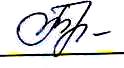               Н.В.ТебеховаПриказ 40 - ОДот «31» мая 2023 г.РАЗДЕЛ 1. ЦЕЛЕВОЙ РАЗДЕЛ  РАЗДЕЛ 1. ЦЕЛЕВОЙ РАЗДЕЛ  31.1.Пояснительная записка31.2.Цели и задачи реализации Программы101.3.Принципы реализации Программы101.4.Пути реализации Программы101.5.Планируемые результаты12РАЗДЕЛ  2. СОДЕРЖАТЕЛЬНЫЙ РАЗДЕЛРАЗДЕЛ  2. СОДЕРЖАТЕЛЬНЫЙ РАЗДЕЛ132.1.Этапы реализации Программы132.2.План работы по реализации Программы142.3.Методические формы повышения квалификации педагогов192.4Мониторинг уровня профессионального мастерства педагогических работников20РАЗДЕЛ 3. ОРГАНИЗАЦИОННЫЙРАЗДЕЛ 3. ОРГАНИЗАЦИОННЫЙ243.1.Материально-техническое обеспечение Программы243.2.Перспективный план аттестации и повышения квалификации педагогических работников МАДОУ № 60 «Дюймовочка» на 2022 – 2026 г.244. ДОПОЛНИТЕЛЬНЫЙ РАЗДЕЛ4. ДОПОЛНИТЕЛЬНЫЙ РАЗДЕЛ264.1.           Заключение4.1.           Заключение26ПРИЛОЖЕНИЯ.ПРИЛОЖЕНИЯ.27Модель совершенствования профессионального мастерства педагогаПедагогические проекты на учебный годОткрытые просмотры НОД на учебный годКонсультации и мастер–классы для педагогов на учебный годПерсонифицированные программа профессионального развития педагога на учебный годДолжностьКоличество единиц (на 01.09.2022)Старший воспитатель 1Воспитатель 9Музыкальный руководитель 1Учитель-логопед 1Инструктор по физической культуре1Уровень образованияВысшееСреднеепрофессиональноеПолучает образованиеПолучает образованиеУровень образованияВысшееСреднеепрофессиональноеВысшееСреднеепрофессиональноеКол-во чел.11200Проценты84%16%00Уровень квалификацииКвалификационная категорияКвалификационная категорияСоответствие занимаемой должностиНе имеет квалификационной категорииУровень квалификацииВысшая Первая Соответствие занимаемой должностиНе имеет квалификационной категорииКол-во чел.11200Проценты84%16%00Педагогический стажДо 5 летОт 5 до 10 летОт 10 до  20 летСвыше 20 летКол-во чел.3162Проценты25%8%50%17%Ф.И.О. педагоговДолжностьПовышение квалификации(год, место, образовательная программа)Андреевская Вероника НиколаевнаВоспитатель2021 г., ООО «Международный центр образования и социально-гуманитарных исследований» г.Москва, «Нетрадиционные методы эстетического воспитания дошкольников в условиях реализации ФГОС ДО» (72ч.)Андреевская Вероника НиколаевнаВоспитатель2021 г., ООО «Международный центр образования и социально-гуманитарных исследований» г.Москва, «Правила оказания первой помощи в соответствии с ФЗ «Об образовании в РФ» (16ч.)Андреевская Вероника НиколаевнаВоспитатель2022 г., ООО «Издательство «Учитель», Методические аспекты изучения правил дорожного движения в ДОО (72 ч.)Андреевская Вероника НиколаевнаВоспитатель2022 г., ООО «Издательство «Учитель», Технология организации сопровождения детей с ОВЗ в дошкольных образовательных организациях в условиях реализации ФГОС ДО (36 ч.)Андреевская Вероника НиколаевнаВоспитатель2022 г., ООО «Издательство «Учитель», Речевое развитие дошкольников в соответствии с ФГОС ДО (36 ч.)Андреевская Вероника НиколаевнаВоспитатель2023 г., ООО «Издательство «Учитель», Формирование читательской грамотности дошкольников в соответствии с требованиями ФГОС ДО (16 ч.)Бауэр Екатерина ЯковлевнаСтарший воспитатель2020 г., ООО «Международный центр образования и социально-гуманитарных исследований», г. Москва «Организация и содержание логопедической работы в дошкольной образовательной организации» (550 ч.)Бауэр Екатерина ЯковлевнаСтарший воспитатель2020 г., ООО «Международный центр образования и социально-гуманитарных исследований», г. Москва, «Профилактика коронавируса, гриппа и других острых респираторных вирусных инфекций в образовательных организациях» (16 ч.)Бауэр Екатерина ЯковлевнаСтарший воспитатель2021 г., ООО «Международный центр образования и социально-гуманитарных исследований», г. Москва, «Правила оказания первой помощи в соответствии с ФЗ «Об образовании в Российской Федерации» (16 ч.)Бауэр Екатерина ЯковлевнаСтарший воспитатель2021 г., ООО «Международный центр образования и социально-гуманитарных исследований», г. Москва, «Анализ компетентностного профиля педагогов дошкольного учреждения в условиях дистанционного обучения» (36 ч.)Бауэр Екатерина ЯковлевнаСтарший воспитатель2021 г., ООО «Международный центр образования и социально-гуманитарных исследований», г. Москва «Ментальная арифметика для детей» (16 ч.)Бауэр Екатерина ЯковлевнаСтарший воспитатель2022 г., ООО «Издательство «Учитель», Методические аспекты изучения правил дорожного движения в ДОО (72 ч.)Бауэр Екатерина ЯковлевнаСтарший воспитатель2022 г., ООО «Издательство «Учитель», Технология организации сопровождения детей с ОВЗ в дошкольных образовательных организациях в условиях реализации ФГОС ДО (36 ч.)Бауэр Екатерина ЯковлевнаСтарший воспитатель2023 г., ГАОУ ДПО СО "ИРО", Оценка результатов профессиональной деятельности аттестующихся работников организаций, осуществляющих образовательную деятельностьВариативный модуль: Модуль 3. Сопровождение процесса аттестации педагогических работников в условиях введения национальной системы учительского роста (24 час.)Глазырина Оксана АнатольевнаУчитель-логопед2020 г., Учебно-методический портал «Учмет» ООО «Издательство «Учитель» г.Волгоград. «Правила оказания первой помощи в соответствии с ФЗ «Об образовании в Российской Федерации» (16 ч.)Глазырина Оксана АнатольевнаУчитель-логопед2020 г., Учебно-методический портал «Учмет» ООО «Издательство «Учитель» г.Волгоград, «Особенности построения комплексного индивидуального плана (маршрута) сопровождения ребенка с ОВЗ» (16 ч.)Глазырина Оксана АнатольевнаУчитель-логопед2021 г., ИРО, «Развитие профессиональной компетентности специалистов, привлекаемых к осуществлению всестороннего анализа результатов профессиональной деятельности педагогических работников, аттестующихся в целях установления квалификационных категорий в условиях подготовки к введению национальной системы учительского роста» (16 час.) Глазырина Оксана АнатольевнаУчитель-логопед2021 г., ООО «Центр развивающих игр и методик» г. Санкт-Петербург, «Классификация алалии. Моторная и сенсорная алалия Симптоматика. Пути преодоления» Авторский курс Н.В.Нищевой» (16 ч.)Глазырина Оксана АнатольевнаУчитель-логопед2022 г., ООО «Издательство «Учитель», Проектирование и реализация индивидуально-дифференцированной коррекционной работы с детьми дошкольного возраста, имеющими задержку психического развития (16 ч.)Глазырина Оксана АнатольевнаУчитель-логопед2023 г., ООО «Издательство «Учитель», Инновационные методы в работе с детьми с ограниченными возможностями здоровья (36 ч.)Глазырина Оксана АнатольевнаУчитель-логопед2023 г., ООО «Издательство «Учитель», Технологии дополнительной и альтернативной коммуникации в логопедической практике (72 ч.)Дёмина Татьяна ВладимировнаВоспитатель2020 г., ИРО, «Семья как активный участник образовательного процесса ДОО в соответствии с требованиями ФГОС ДО» (24 час.)Дёмина Татьяна ВладимировнаВоспитатель2020 г., ООО «Международный центр образования и социально-гуманитарных исследований», г.Москва, «Профилактика коронавируса, гриппа и других острых распираторных вирусных инфекций в образовательных организациях» (16 час.)Дёмина Татьяна ВладимировнаВоспитатель2020 г., ООО «Международный центр образования и социально-гуманитарных исследований», г.Москва, «Реализация в ДОУ современных подходов к физическому развитию детей 2-7 лет» ( 36 час.)»Дёмина Татьяна ВладимировнаВоспитатель2021 г., ООО «Международный центр образования и социально-гуманитарных исследований», г.Москва, «Правила оказания первой помощи в соответствии с ФЗ « Об образовании в Российской Федерации» (16 час.)Дёмина Татьяна ВладимировнаВоспитатель2022 г., ООО «Издательство «Учитель», Методические аспекты изучения правил дорожного движения в ДОО (72 ч.)Дёмина Татьяна ВладимировнаВоспитатель2022 г., ООО «Издательство «Учитель», Технология организации сопровождения детей с ОВЗ в дошкольных образовательных организациях в условиях реализации ФГОС ДО (36 ч.)Дёмина Татьяна ВладимировнаВоспитатель2023 г., ООО «Издательство «Учитель», ФГОС ДО: современные психолого-педагогические аспекты развития творческих способностей и одаренности (16 ч.)Дёмина Татьяна ВладимировнаВоспитатель2023 г., ООО «Издательство «Учитель», Проектирование и реализация индивидуально-дифференцированной коррекционной работы с детьми дошкольного возраста, имеющими задержку психического развития (16 ч.)Дёмина Татьяна ВладимировнаВоспитатель2023 г., ООО «Издательство «Учитель», Познавательно-творческое и интеллектуальное развитие дошкольников посредством дидактических игр В. В. Воскобовича (16 ч.)Махнева Наталья МихайловнаВоспитатель2020 г., Общество с ограниченной ответственностью «Издательство «Учитель», «Методические аспекты изучения правил дорожного движения в ДОО» (72час)Махнева Наталья МихайловнаВоспитатель2022 г., ООО «Издательство «Учитель», Правила оказания первой помощи в соответствии с ФЗ «Об образовании в РФ» (16 ч.)Махнева Наталья МихайловнаВоспитатель2022 г., ООО «Издательство «Учитель», Технология организации сопровождения детей с ОВЗ в дошкольных образовательных организациях в условиях реализации ФГОС ДО (36 ч.)Махнева Наталья МихайловнаВоспитатель2022 г., ООО «Издательство «Учитель», Подготовка детей дошкольного возраста к обучению грамоте в условиях реализации ФГОС ДО (72 ч.)Махнева Наталья МихайловнаВоспитатель2023 г., ООО «Издательство «Учитель», Защита дошкольников от информации, причиняющей вред их здоровью и развитию (72 ч.)Махнева Наталья МихайловнаВоспитатель2023 г., ООО «Издательство «Учитель», Методические аспекты изучения правил дорожного движения в ДОО (72 ч.)Махнева Наталья МихайловнаВоспитатель2023 г., ООО «Издательство «Учитель», ФГОС ДО: современные психолого-педагогические аспекты развития творческих способностей и одаренности (16 ч.)Махнева Наталья МихайловнаВоспитатель2023 г., ООО «Издательство «Учитель», бразовательный квест как современная интерактивная технология обучения и воспитания детей дошкольного и младшего школьного возраста (72 ч.)Мусихина Любовь АнатольевнаВоспитатель2020 г., Общество с ограниченной ответственностью «Издательство «Учитель», Методические аспекты изучения правил дорожного движения в ДОО (72час)Мусихина Любовь АнатольевнаВоспитатель2020 г., ООО «Международный центр образования и социально-гуманитарных исследований» г. Москва, «Методические аспекты изучения правил дорожного движения в ДОО» (72 ч.)Мусихина Любовь АнатольевнаВоспитатель2020 г.,  ООО «Международный центр образования и социально- гуманитарных исследований» г. Москва, «Профилактика короновируса, грипп и других респираторных вирусных инфекций в образовательных организациях» (16ч.)Мусихина Любовь АнатольевнаВоспитатель2021 г., ООО «Международный центр образования и социально-гуманитарных исследований» г. Москва, «Правила оказания первой помощи в соответствии с ФЗ « Об образовании в Российской Федерации» (16ч)Мусихина Любовь АнатольевнаВоспитатель2021 г., ООО «Международный центр образования и социально-гуманитарных исследований» г. Москва, «Инновационные методы в работе с детьми с ограниченными возможностями здоровья» (36 ч.)Мусихина Любовь АнатольевнаВоспитатель2022 г., ООО «Издательство «Учитель», Методические аспекты изучения правил дорожного движения в ДОО (72 ч.)Мусихина Любовь АнатольевнаВоспитатель2022 г., ООО «Издательство «Учитель», Ментальная арифметика для детей (16 ч.)Мусихина Любовь АнатольевнаВоспитатель2022 г., ООО «Издательство «Учитель», Проектирование и реализация индивидуально-дифференцированной коррекционной работы с детьми дошкольного возраста, имеющими задержку психического развития (16 ч.)Мусихина Любовь АнатольевнаВоспитатель2023 г., ООО «Издательство «Учитель», Познавательно-творческое и интеллектуальное развитие дошкольников посредством дидактических игр В. В. Воскобовича (16 ч.)Орлова Наталья НиколаевнаВоспитатель2020 г., ООО "Высшая школа делового администрирования",  «Формирование профессиональной компетентности воспитателя дошкольной образовательной организации в условиях ФГОС ДО и профессионального стандарта» (108 ч.)Орлова Наталья НиколаевнаВоспитатель2020 г., ООО "Высшая школа делового администрирования", «Организация инклюзивного образования в условиях реализации ФГОС дошкольного образования для детей с ОВЗ» (144 ч.)Орлова Наталья НиколаевнаВоспитатель2021 г., ООО «Международный центр образования и социально-гуманитарных исследований», г. Москва, «Правила оказания первой помощи в соответствии с ФЗ «Об образовании в Российской Федерации» (16 ч.)Орлова Наталья НиколаевнаВоспитатель2021 г., ИРО, «Индивидуализация образовательной деятельности в педагогической практике воспитателя в условиях реализации ФГОС ДО» (32 час.)Орлова Наталья НиколаевнаВоспитатель2021 г., ООО «Международный центр образования и социально-гуманитарных исследований», г. Москва, «Инновационные формы, методы и технологии в работе с детьми дошкольного возраста» (72 ч.)Орлова Наталья НиколаевнаВоспитатель2022 г., ООО «Издательство «Учитель», Методические аспекты изучения правил дорожного движения в ДОО (72 ч.)Орлова Наталья НиколаевнаВоспитатель2022 г., ООО «Издательство «Учитель», Проектирование и реализация индивидуально-дифференцированной коррекционной работы с детьми дошкольного возраста, имеющими задержку психического развития (16 ч.)Орлова Наталья НиколаевнаВоспитатель2022 г., ООО «Издательство «Учитель», Технология организации сопровождения детей с ОВЗ в дошкольных образовательных организациях в условиях реализации ФГОС ДО (36 ч.)Орлова Наталья НиколаевнаВоспитатель2022 г., ООО «Издательство «Учитель», Изобразительная деятельность дошкольников в ДОО: рисование (72 ч.)Орлова Наталья НиколаевнаВоспитатель2023 г., ООО «Издательство «Учитель», ФГОС ДО: современные психолого-педагогические аспекты развития творческих способностей и одаренности (16 ч.)Орлова Наталья НиколаевнаВоспитатель2023 г., ООО "Высшая школа делового администрирования", Методы и приемы проведения развивающих занятий с детьми раннего возраста (72 ч.)Полеева Ольга ВладимировнаИнструктор по физической культуре2021 г., ООО «Международный центр образования и социально-гуманитарных исследований», Правила оказания первой помощи в соответствии с ФЗ «Об образовании в Российской Федерации» (16 ч.)Полеева Ольга ВладимировнаИнструктор по физической культуре2021 г., ИРО, «Развитие профессиональной компетентности специалистов, привлекаемых к осуществлению всестороннего анализа результатов профессиональной деятельности педагогических работников, аттестующихся в целях установления квалификационных категорий в условиях подготовки к введению национальной системы учительского роста» (16 час.)Стенина Юлия ЕвгеньевнаВоспитатель2020 г., Учебно- методический портал, Международный вебинар «Правила дорожного движения для младших дошкольников в соответствие с ФГОС ДО» Стенина Юлия ЕвгеньевнаВоспитатель2020 г., Учебно-методический портал, Защита дошкольников от информации, причиняющей вред их здоровью и развитию (72 ч.)Стенина Юлия ЕвгеньевнаВоспитатель2021 г., ООО «Международный центр образования и социально-гуманитарных исследований»Правила оказания первой помощи в соответствии с ФЗ «Об образовании в Российской Федерации» (16 ч.)Стенина Юлия ЕвгеньевнаВоспитатель2022 г., ООО «Издательство «Учитель», Методические аспекты изучения правил дорожного движения в ДОО (72 ч.)Стенина Юлия ЕвгеньевнаВоспитатель2022 г., ООО «Издательство «Учитель», Технология организации сопровождения детей с ОВЗ в дошкольных образовательных организациях в условиях реализации ФГОС ДО (36 ч.)Стенина Юлия ЕвгеньевнаВоспитатель2022 г., ООО «Издательство «Учитель», Изобразительная деятельность дошкольников в ДОО: рисование (72 ч.)Стенина Юлия ЕвгеньевнаВоспитатель2023 г., ООО «Издательство «Учитель», Формирование элементарных математических представлений у дошкольников в различных видах деятельности в соответствии с ФГОС ДО (72 ч.)Стенина Юлия ЕвгеньевнаВоспитатель2023 г., ООО «Издательство «Учитель», Подготовка детей дошкольного возраста к обучению грамоте в условиях реализации ФГОС ДО (72 ч.)Хрулева Юлия ВладимировнаВоспитатель2020 г., ИРО, «Развитие творческих способностей детей дошкольного возраста»  (24 часа)Хрулева Юлия ВладимировнаВоспитатель2020 г., ООО «Международный центр образования и социально-гуманитарных исследований», г. Москва, «Правила оказания первой помощи в соответствии с ФЗ «Об образовании в Российской Федерации» (16 ч.)Хрулева Юлия ВладимировнаВоспитатель2020 г., ООО «Международный центр образования и социально-гуманитарных исследований», г. Москва, «Профилактика коронавируса, гриппа и других острых респираторных вирусных инфекций в образовательных организациях» (16 час.)Хрулева Юлия ВладимировнаВоспитатель2021 г., ООО «Международный центр образования и социально-гуманитарных исследований», г. Москва, «Ментальная арифметика для детей» (16 ч.)Хрулева Юлия ВладимировнаВоспитатель2022 г., ООО «Издательство «Учитель», Методические аспекты изучения правил дорожного движения в ДОО (72 ч.)Хрулева Юлия ВладимировнаВоспитатель2022 г., ООО «Издательство «Учитель», Технология организации сопровождения детей с ОВЗ в дошкольных образовательных организациях в условиях реализации ФГОС ДО (36 ч.)Хрулева Юлия ВладимировнаВоспитатель2023 г., ООО «Издательство «Учитель», Использование мультимедийных средств и технологий в образовательном процессе (36 ч.)Хрулева Юлия ВладимировнаВоспитатель2023 г., ООО «Издательство «Учитель», ФГОС ДО: современные психолого-педагогические аспекты развития творческих способностей и одаренности (16 ч.)Чермянинова Елена АлександровнаВоспитатель2020 г., Учебно-методический портал «УчМет», «Педагогическое образование: тьютер» (550 ч.)Чермянинова Елена АлександровнаВоспитатель2021 г., «Международный центр образования и социально-гуманитарных исследований», г. Москва, «Электронные образовательные ресурсы в работе с детьми дошкольного возраста» (72 ч.)Чермянинова Елена АлександровнаВоспитатель2021 г., ООО «Международный центр образования и социально-гуманитарных исследований», г. Москва, «Правила оказания первой помощи в соответствии с ФЗ «Об образовании в Российской Федерации» (16 ч.)Чермянинова Елена АлександровнаВоспитатель2022 г., ООО «Издательство «Учитель», Методические аспекты изучения правил дорожного движения в ДОО (72 ч.)Чермянинова Елена АлександровнаВоспитатель 2022 г., ООО «Издательство «Учитель», Сказкотерапия как арт-терапевтическая технология коммуникативного развития и обогащения социального опыта детей дошкольного возраста (16 ч.)Чермянинова Елена АлександровнаВоспитатель2023 г., ООО «Издательство «Учитель», Использование мультимедийных средств и технологий в образовательном процессе (36 ч.)Чермянинова Елена АлександровнаВоспитатель2023 г., ООО «Издательство «Учитель», Цифровое поколение в образовании (16 ч.)Корнилова Ольга НиколаевнаМузыкальный руководитель2020 г., ИРО, «Программа повышения квалификации «Развитие профессиональной компетентности экспертов по вопросам аттестации педагогических работников» (16 часов)Корнилова Ольга НиколаевнаМузыкальный руководитель2020 г., ООО «Международный центр образования и социально – гуманитарных исследований», «Ритмика в дошкольной организации» (72 часа)Корнилова Ольга НиколаевнаМузыкальный руководитель2021 г., ООО «Международный центр образования и социально – гуманитарных исследований», «Правила оказания первой помощи в соответствии с ФЗ «Об образовании в Российской Федерации»  (16 часов)Корнилова Ольга НиколаевнаМузыкальный руководитель2023 г., ООО «Издательство «Учитель», Технология организации сопровождения детей с ОВЗ в дошкольных образовательных организациях в условиях реализации ФГОС ДО (36 ч.)Корнилова Ольга НиколаевнаМузыкальный руководитель2023 г., ООО «Издательство «Учитель», ФГОС ДО: современные психолого-педагогические аспекты развития творческих способностей и одаренности (16 ч.)№ п/пФИО педагогаобразованиекатегорияДата публикация/наименование сайтаБауэр Екатерина ЯковлевнаВысшееВысшая2019 г., Официальный сайт МАДОУ № 60 «Дюймовочка» http://60set.tvoysadik.ru/Чермянинова Елена АлександровнавысшееI2019 г., Официальный сайт МАДОУ № 60 «Дюймовочка» http://60set.tvoysadik.ru/Глазырина Оксана АнатольевнаВысшееI2019 г., Официальный сайт МАДОУ № 60 «Дюймовочка» http://60set.tvoysadik.ru/Глазырина Оксана АнатольевнаВысшееI2019 г., Инфоурок https://infourok.ru/user/glazirina-oksana-anatolevna/progressБауэр Екатерина ЯковлевнаВысшееВысшая2020 г., Официальный сайт МАДОУ № 60 «Дюймовочка» http://60set.tvoysadik.ru/Бауэр Екатерина ЯковлевнаВысшееВысшая2020 г., Группа в ВКонтакте «НАШИ ЗАЙКИ-ЗНАЙКИ» https://vk.com/club193863271Глазырина Оксана АнатольевнаВысшееI2020 г., Инфоурок https://infourok.ru/user/glazirina-oksana-anatolevna/progressКорнилова Ольга НиколаевнаВысшееВысшая2020 г., Официальный сайт МАДОУ № 60 «Дюймовочка»http://60set.tvoysadik.ru/Глазырина Оксана АнатольевнаВысшееI2021 г. Публикация на сайте ИнфоурокГлазырина Оксана АнатольевнаВысшееI2021 г., Официальный сайт МАДОУ № 60 «Дюймовочка» http://60set.tvoysadik.ru/Бауэр Екатерина ЯковлевнаВысшееВысшая2021 г.,  Группа в ВКонтакте «НАШИ ЗАЙ-КИ-ЗНАЙКИ» https://vk.com/club193863271Бауэр Екатерина ЯковлевнаВысшееВысшая2021 г. Официальный сайт МАДОУ № 60 «Дюймовочка» http://60set.tvoysadik.ru/Бауэр Екатерина ЯковлевнаВысшееВысшая2021 г., Сборник МКОУ ДПО «Организационно-методический центр» Сысертского городского округа» по результатам участия в муниципальной педагогической конференции в 2021 году «Интернет: возможности, компетенции, безопасность»Чермянинова Елена АлександровнавысшееI2021 г., Официальный сайт МАДОУ № 60 «Дюймовочка» http://60set.tvoysadik.ru/Бауэр Екатерина ЯковлевнавысшееВысшая2021 г., Сборник МКОУ ДПО «Организационно-методический центр» Сысертского городского округа» по результатам участия в участия в Муниципальном методическом объединении воспитателей Сысертвкого городского округа «Социально-коммуникативное развитие дошкольников»                      Дёмина Татьяна ВладимировнавысшееСоответствие занимаемой должности2021 г., Сборник МКОУ ДПО «Организационно-методический центр» Сысертского городского округа» по результатам участия в участия в Муниципальном методическом объединении воспитателей Сысертвкого городского округа «Социально-коммуникативное развитие дошкольников»                      Стенина Юлия ЕвгеньевнавысшееСоответствие занимаемой должности2021 г., Сборник МКОУ ДПО «Организационно-методический центр» Сысертского городского округа» по результатам участия в участия в Муниципальном методическом объединении воспитателей Сысертвкого городского округа «Социально-коммуникативное развитие дошкольников»                      Хрулева Юлия ВладимировнавысшееВысшая2021 г., Сборник МКОУ ДПО «Организационно-методический центр» Сысертского городского округа» по результатам участия в участия в Муниципальном методическом объединении воспитателей Сысертвкого городского округа «Социально-коммуникативное развитие дошкольников»                      Чермянинова Елена АлександровнавысшееI2021 г., Сборник статей и методических разработок по результатам проведения ММО воспитателей Сысертского ГО 2021Глазырина Оксана АнатольевнавысшееВысшая2022 г., Публикация на сайте Инфоурок(https://infourok.ru/user/glazirina-oksana-anatolevna/material)Глазырина Оксана АнатольевнавысшееВысшаяОфициальный сайт МАДОУ № 60 «Дюймовочка» http://60set.tvoysadik.ru/Бауэр Екатерина ЯковлевнавысшееВысшая 2022 г., Группа в ВКонтакте «НАШИ ЗАЙ-КИ-ЗНАЙКИ» https://vk.com/club193863271Бауэр Екатерина ЯковлевнавысшееВысшая2022 г., Официальный сайт МАДОУ № 60 «Дюймовочка» http://60set.tvoysadik.ru/Чермянинова Елена АлександровнавысшееI2022 г., Педагогические таланты РоссииВсероссийский информационно-образовательный портал профессионального мастерства педагогических работников№ п/пФИО педагогаобразованиекатегорияДата публикация/наименование сайтаГлазырина Оксана АнатольевнаВысшееIПубликация на сайте Инфоурок(https://infourok.ru/user/glazirina-oksana-anatolevna/material)Глазырина Оксана АнатольевнаВысшееIОфициальный сайт МАДОУ № 60 «Дюймовочка» http://60set.tvoysadik.ru/Бауэр Екатерина ЯковлевнаВысшееВысшая Группа в ВКонтакте «НАШИ ЗАЙ-КИ-ЗНАЙКИ» https://vk.com/club193863271Бауэр Екатерина ЯковлевнаВысшееВысшаяОфициальный сайт МАДОУ № 60 «Дюймовочка» http://60set.tvoysadik.ru/Бауэр Екатерина ЯковлевнаВысшееВысшаяСборник МКОУ ДПО «Организационно-методический центр» Сысертского городского округа» по результатам участия в муниципальной педагогической конференции в 2021 году «Интернет: возможности, компетенции, безопасность»Чермянинова Елена АлександровнавысшееI2019 г., Официальный сайт МАДОУ № 60 «Дюймовочка» http://60set.tvoysadik.ru/Чермянинова Елена АлександровнавысшееIСборник МКОУ ДПО «Организационно-методический центр» Сысертского городского округа» по результатам участия в муниципальной педагогической конференции в 2021 году «Интернет: возможности, компетенции, безопасность»Бауэр Екатерина ЯковлевнавысшееВысшая2021 г., Сборник МКОУ ДПО «Организационно-методический центр» Сысертского городского округа» по результатам участия в участия в Муниципальном методическом объединении воспитателей Сысертвкого городского округа «Социально-коммуникативное развитие дошкольников»                      Дёмина Татьяна ВладимировнавысшееСоответствие занимаемой должности2021 г., Сборник МКОУ ДПО «Организационно-методический центр» Сысертского городского округа» по результатам участия в участия в Муниципальном методическом объединении воспитателей Сысертвкого городского округа «Социально-коммуникативное развитие дошкольников»                      Стенина Юлия ЕвгеньевнавысшееСоответствие занимаемой должности2021 г., Сборник МКОУ ДПО «Организационно-методический центр» Сысертского городского округа» по результатам участия в участия в Муниципальном методическом объединении воспитателей Сысертвкого городского округа «Социально-коммуникативное развитие дошкольников»                      Хрулева Юлия ВладимировнавысшееВысшая2021 г., Сборник МКОУ ДПО «Организационно-методический центр» Сысертского городского округа» по результатам участия в участия в Муниципальном методическом объединении воспитателей Сысертвкого городского округа «Социально-коммуникативное развитие дошкольников»                      Глазырина Оксана АнатольевнавысшееВысшаяПубликация на сайте Инфоурок(https://infourok.ru/user/glazirina-oksana-anatolevna/material)Глазырина Оксана АнатольевнавысшееВысшаяОфициальный сайт МАДОУ № 60 «Дюймовочка» http://60set.tvoysadik.ru/Бауэр Екатерина ЯковлевнавысшееВысшаяГруппа в ВКонтакте «НАШИ ЗАЙ-КИ-ЗНАЙКИ» https://vk.com/club193863271Бауэр Екатерина ЯковлевнавысшееВысшаяОфициальный сайт МАДОУ № 60 «Дюймовочка» http://60set.tvoysadik.ru/Бауэр Екатерина ЯковлевнавысшееВысшаяСборник МКОУ ДПО «Организационно-методический центр» Сысертского городского округа» по результатам участия в участия в Муниципальных педагогических чтениях в 2022 году «Современная система образования в России. Стратегии развития: идеи, решения, успешные практики».Бауэр Екатерина ЯковлевнавысшееВысшаяСборник МКОУ ДПО «Организационно-методический центр» Сысертского городского округа» по результатам участия в участия в фестивале педагогических идей в системе образования Сысертского городского округа 2023 «Навыки будущего. Новые компетенции педагога»Дёмина Татьяна ВладимировнавысшееПервая Сборник МКОУ ДПО «Организационно-методический центр» Сысертского городского округа» по результатам участия в участия в фестивале педагогических идей в системе образования Сысертского городского округа 2023 «Навыки будущего. Новые компетенции педагога»Дёмина Татьяна ВладимировнавысшееПервая Официальный сайт МАДОУ № 60 «Дюймовочка» http://60set.tvoysadik.ru/ДиагностическийПрактическийАналитическийЗадачи:Активное стимулирование мотивации педагогов, развитие у них адекватного представления о собственной деятельности и профессиональной мобильности, необходимой для самореализации в профессии.Задачи: Совершенствование теоретических знаний и практических навыков педагогов, знакомство с новыми технологиями воспитания, образования и развития дошкольников. Развитие система дополнительного образования для совершенствования профессионализма личности и деятельности педагога.Апробация новшеств и коррекция отдельных направлений работы с позиции дифференциации перспектив развития. Работа по раскрытию перед педагогами новых возможностей самореализации, повышающих их ценность как профессионалов.Задачи: Закрепление конкурентоспособности сотрудников ДОО в педагогических кругах.Объективная оценка уровня профессионализма, актуализация потенциальных способностей и активизация внутренних резервов.Обобщение и распространение накопленного опыта, интеграция результатов в деятельность.Содержание этаповСодержание этаповСодержание этапов1. Мониторинг актуального состояния кадровой обстановки в учреждении (проведение анкетирования, в результате которого выясняется, по каким направлениям педагог хотел бы усовершенствовать свои знания, в чем заключаются трудности в профессиональной деятельности).2. Разработка комплексного плана по повышению профессиональной компетентности педагогов в ДОО.3. Разработка стратегии повышения привлекательности учреждения для молодых специалистов. 4. Пересмотр содержания нормативных документов.5. Создание условий для составления портфолио каждого педагога образовательного учреждения, как формы обобщения опыта педагогической деятельности.1. Реализация плана мотивирования и стимулирования инновационной деятельности и проектной культуры педагогов, стремления к повышению своей квалификации.2. Организация работы объединений педагогов, родителей, представителей социума с целью решения актуальных вопросов организации образовательного процесса в ДОО.3. Организация и создание системы социального партнерства с учреждениями образования, культуры, здравоохранения и спорта района.4. Реализация программы курсовой подготовки персонала дошкольного учреждения.1. Определение перспективных направлений деятельности ДОО по повышению профессионального уровня сотрудников ДОО.2. Транслирование опыта работы учреждения по привлечению к работе молодых специалистов.3. Выявление, обобщение и транслирование передового педагогического опыта на разных уровнях через конкурсы профессионального мастерства, участие в конференциях, публикации в СМИ, проектную деятельность и т.д. 4. Анализ эффективности мероприятий, направленных на социальную защищенность работников ДОО.5. Проводится оценка результатов работы всех участников образовательного процесса (на основании самоанализа).Результат Результат Результат Разработка индивидуального маршрута профессионального развития педагогаРазработка рекомендаций по планированию, организации и проведению образовательной работы с детьми. Разработка конспектов (технологических карт) мероприятий, проектов, методических пособий.Осуществление рейтинговой системы оценки качества образовательной деятельности как инструмента развития и саморазвития воспитателей.№МероприятияПланируемый результатСрокиОтветственныйМониторинг актуального состояния кадровой обстановки в ДОО.Изучение образовательных потребностей педагоговСтатистические данные мониторингаЕжегодно сентябрьЗаведующая ДОО, старший воспитательРазработка и внедрение в практику положения о стимулирующей части оплаты труда работников ДОО, определение критериев качества педагогической и иной деятельности в рамках образовательного процессаВнесение изменений в положение о системе оплаты труда и стимулирующей части оплаты трудаЗаведующая ДОО,  рабочая группаРазработка стратегии повышения привлекательности ДОО для квалифицированных кадров: - комплекс мероприятий по привлечению к работе в ДОО молодых специалистов (система материального стимулирования молодых специалистов, внедрение наставничества); - комплекс мероприятий по стимулированию педагогического труда работников учреждения (создание оптимальных условий для самореализации через конкурсы профессионального мастерства, проектную деятельность, обеспечение возможности дальнейшего обучения, повышения квалификации, аттестации на более высокую квалификационную категорию, материальное стимулирование, поощрение педагогических работников (грамоты, отраслевые награды)); - комплекс социально-ориентированных мероприятий (материальное стимулирование, обеспечение возможности транслировать передовой опыт, создание безопасных условий труда); - комплекс мероприятий по поддержанию кадров с большим трудовым стажем (мероприятия по профилактике профессионального выгорания, внедрение наставничества, обеспечение возможности транслировать передовой опыт, обучение новым технологиям образования).100% укомплектованность кадрамиЕжегоднодо 1 сентябряЗаведующая ДОО, старший воспитательОрганизация работы по повышению профессиональной компетентности сотрудников ДОО:- разработка программы повышения уровня профессионального мастерства; - систематическая курсовая подготовка сотрудников учреждения; - организация работы дифференцированных мобильных объединений разного уровня; - обеспечение возможности для занятий опытно-экспериментальной и исследовательской деятельностью; - мониторинг эффективности мероприятий по повышению профессиональной компетентности сотрудников ДОО.Высококвалифицированный, стабильно работающий коллективЕжегодноЗаведующая ДОО, старший воспитательСопровождение педагогов по теме самообразования:- помощь педагогу в выборе темы самообразования и составлении плана работы; - обобщение опыта работы.Представление результатов работы по теме самообразования на заседании итогового педагогического совета.ЕжегодномайСтарший воспитатель, педагоги ДООМероприятия по аттестации педагогического персонала: - изучение нормативно-правовых документов, регламентирующих процедуру аттестации педагогических и руководящих работников, приведение в соответствие с современными требованиями нормативных актов ДОО; - консультации по правовым вопросам прохождения аттестации; - информирование аттестуемых педагогов о дате и времени проведения аттестации; - индивидуальная работа с педагогами (консультации, рекомендации по итогам посещения НОД, самоанализ педагогической деятельности); - изучение состояния документации педагогов; - обмен педагогическим опытом в форме взаимопосещения образовательной деятельности; - консультация «Как оформить портфолио педагога»; - методическая помощь педагогам в анализе результатов педагогической деятельности и качества организации воспитательно-образовательного процесса; - методическая помощь педагогам в оформлении портфолио, презентации и других материалов для аттестацииПовышение квалификационной категории 100% педагогического персонала ДООПо мере необходимостиВ соответствии с графиком аттестации В соответствии с индивидуальным планомПостоянно В соответствии с индивидуальным планомЗаведующая ДОО, старший воспитатель, педагоги ДООСовершенствование и утверждение в новой редакции локальных актов учреждения, касающихся деятельности сотрудников (Правила внутреннего трудового распорядка, должностные инструкции, Коллективный договор, положения).Нормативные документыПо мере необходимостиЗаведующая ДООМероприятия для профессионального роста начинающих педагогов (Третья группа)Мероприятия для профессионального роста начинающих педагогов (Третья группа)Мероприятия для профессионального роста начинающих педагогов (Третья группа)МероприятияОтветственныйПланируемые результаты1. Стимулирование1. Стимулирование1. СтимулированиеСистема материального стимулирования и поддержки молодых специалистовЗаведующий ДООВыплата стимулирующего характера2. Самообразование2. Самообразование2. СамообразованиеПомощь педагогу в выборе темы самообразованияСтарший воспитательФормулировка темы самообразованияСопровождение педагогов по теме самообразованияСтарший воспитательРекомендации по теме самообразованияПредставление результатов работы по теме самообразования на заседании методического совета ДОО.Старший воспитательВыступление на заседании методического объединения3. Наставничество3. Наставничество3. НаставничествоПлан работы с молодыми педагогами.Старший воспитатель- Обеспечение стартовых возможностей для повышения уровня профессионального роста молодого педагога. - Адаптация молодых специалистов к условиям работы в детском саду. - Совершенствование личностных и профессиональных качеств4. Подготовка и прохождение аттестации4. Подготовка и прохождение аттестации4. Подготовка и прохождение аттестацииИнформационное сопровождение и подготовка к прохождению процедуры аттестацииСтарший воспитательПовышение удельного веса численности педагогических работников МАДОУ прошедших аттестацию на подтверждение соответствия занимаемой должностиПовышение квалификации в процессе получения высшего образованияСтарший воспитательУкомплектованность ДОО педагогическими кадрами, имеющими высшее профессиональное образование.Предоставление педагогу возможности выбора образовательных учреждений для повышения квалификацииСтарший воспитательПовышение удельного веса численности педагогических работников ДОО, повысивших квалификацию в институтах повышения квалификации, педагогических университетах и т.д.5. Профессиональный рост педагогов с использованием оснащения методического кабинета5. Профессиональный рост педагогов с использованием оснащения методического кабинета5. Профессиональный рост педагогов с использованием оснащения методического кабинетаПодписка МАДОУ на профессиональные журналы и газеты, предоставление информационных ресурсов в сфере профессионального образования и ИКТ Функционирование медиатекиЗаведующая ДОО, старший воспитательПовышение удельного веса численности педагогических работников филиала МАДОУ, ставших читателями профессиональных журналов и газет, пользователей ИКТ.6. Участие во внутренних и муниципальных мероприятиях, направленных на повышение уровня профессионального роста педагогов6. Участие во внутренних и муниципальных мероприятиях, направленных на повышение уровня профессионального роста педагогов6. Участие во внутренних и муниципальных мероприятиях, направленных на повышение уровня профессионального роста педагоговОрганизация участия во внутренних, муниципальных, региональных мероприятиях, направленных на повышение уровня профессионального роста педагогов (семинаров, консультаций, конференций т. д)Старший воспитательВключенность в работу и участие в их подготовке. Овладение педагогами различными технологиями обучения, развития и воспитания.Мероприятия для профессионального роста педагогов со стажем (Первая, вторая группы)Мероприятия для профессионального роста педагогов со стажем (Первая, вторая группы)Мероприятия для профессионального роста педагогов со стажем (Первая, вторая группы)МероприятияОтветственныйПланируемые результаты1. Стимулирование1. Стимулирование1. СтимулированиеСистема материального стимулирования и поддержкиЗаведующая ДОО, комиссия по стимулирующим выплатамСтимулирование педагогических работников к получению максимального количества баллов по соответствующим критериям, указывающим на профессиональный рост педагога2. Самообразование2. Самообразование2. СамообразованиеПомощь педагогу в выборе темы самообразованияСтарший воспитательФормулировка темы самообразованияСопровождение педагога по теме самообразованияСтарший воспитательРекомендации по теме самообразованияПредоставление результатов исследования по теме самообразования на методическом совете МАДОУ, педагогическом советеСтарший воспитательВыступление педагога на заседании методического совета, педагогическом совете, конференции и т.п.3. Подготовка и прохождение аттестации3. Подготовка и прохождение аттестации3. Подготовка и прохождение аттестацииИнформационное сопровождение подготовки и прохождения процедуры аттестацииСтарший воспитательПовышение удельного веса численности педагогических работников ДОО, прошедших аттестацию на первую и высшую квалификационную категорию.4. Предоставление информационных ресурсов в сфере профессионального образования4. Предоставление информационных ресурсов в сфере профессионального образования4. Предоставление информационных ресурсов в сфере профессионального образованияВедение станицы на официальном сайте ДОО «Для педагогов» с разделами: - Аттестация педагогов; - Методический кабинетСтарший воспитательИнформированность педагогов о процедуре аттестации, о педагогическом опыте коллег5. Участие в мероприятиях, направленных на повышение уровня профессионального роста педагогов.5. Участие в мероприятиях, направленных на повышение уровня профессионального роста педагогов.5. Участие в мероприятиях, направленных на повышение уровня профессионального роста педагогов.Организация участия педагогов в мероприятиях на разных уровнях, направленных на повышение уровня профессионального роста педагогов (семинаров, консультаций, конференций и т. д.)Старший воспитательВключенность педагогов в работу на различных уровнях, участие в их подготовке. Овладение педагогами различными технологиями обучения, развития и воспитанияОбобщение педагогического опыта через участие в профессиональных мероприятиях различного уровняСтарший воспитательДиссеминация педагогического опыта в профессиональных мероприятиях различного уровня, периодических изданиях, сети ИнтернетКоллективныеГрупповыеИндивидуальные- Научно-методический семинар- Открытое занятие (непосредственно образовательная деятельность)- Научно-практическая конференция- Педагогический совет- Выставка методической литературы- Деловая игра- Конкурс профессионального мастерства- Дискуссия- Круглый стол- Творческая группа- Взаимопосещения педагогами открытых занятий- Педагогический консилиум- Методические объединения- Школа молодого специалиста- Школа педагогического мастерства- Мастер-класс- Участие в проектных группах- Собеседование- Самоанализ- Консультация- Самообразование- Курсовая переподготовка- Авторская работа- Тренинг- Презентация авторской программы- НаставничествоИндикатор Формы и методыОбъектПериодичностьОтветственныйСоответствие содержания образовательного процесса целям дошкольного образованияСоответствие содержания образовательного процесса целям дошкольного образованияСоответствие содержания образовательного процесса целям дошкольного образованияСоответствие содержания образовательного процесса целям дошкольного образованияСоответствие содержания образовательного процесса целям дошкольного образованияИспользование современных образовательных программ и технологийНаблюдение за педагогической деятельностью, экспертиза, контрольПедагоги1 раз в год (май)Старший воспитательИспользование информационных технологийБеседа, анализ, наблюденияПедагоги1 раз в год (май)Старший воспитательДеловые и личностные качества педагога, его мотивация к педагогической деятельностиДеловые и личностные качества педагога, его мотивация к педагогической деятельностиДеловые и личностные качества педагога, его мотивация к педагогической деятельностиДеловые и личностные качества педагога, его мотивация к педагогической деятельностиДеловые и личностные качества педагога, его мотивация к педагогической деятельностиУчастие в работе творческих групп по проблемам ДОКарта наблюденийПедагогиВ течение учебного годаСтарший воспитательОсуществление самообразованияАнкетирование, тестирование, самооценка, беседаПедагогиВ течение учебного годаСтарший воспитательРезультативность образовательного процессаРезультативность образовательного процессаРезультативность образовательного процессаРезультативность образовательного процессаРезультативность образовательного процессаРеализация образовательных программ ДО в полном объемеМониторинг освоения образовательной программыДети1 раз в годСтарший воспитательОбобщение и презентация педагогического опытаКарта наблюденийПедагоги1 раз в годСтарший воспитательУдовлетворение образовательных потребностей детей, родителей (законных представителей), обществаАнкетирование, беседа, самооценкаПедагоги1 раз в год (май)Старший воспитательКритерииИндикаторыОптимизация деятельности педагогических кадровПовышение качества ДООптимизация деятельности педагогических кадровКоличество педагогов, принимавших активное участие в различных конкурсах педагогического мастерстваОптимизация деятельности педагогических кадровКоличество педагогов детского сада, пожелавших представить и обобщить свой опыт работыОбеспечение непрерывного профессионального образованияПовышение квалификации и наращивание кадрового потенциала в ДОООбеспечение непрерывного профессионального образованияСоздание условий для повышения и изменения статуса педагоговОбеспечение непрерывного профессионального образованияСоздание условий для самореализации и личностного роста педагогов в разработке и реализации образовательных проектовОбеспечение непрерывного профессионального образованияПоддержка позитивной рабочей атмосферы в хоте реализации проектовОбеспечение непрерывного профессионального образованияСовершенствование материально-технических условий деятельности педагоговПовышение удовлетворенности образовательным процессом его участниковСоздание условий для профессионального роста педагоговПовышение удовлетворенности образовательным процессом его участниковОбновление содержания образования и его технологийПовышение удовлетворенности образовательным процессом его участниковПредставление педагогам пространства для педагогической инициативыПовышение удовлетворенности образовательным процессом его участниковУлучшение результативности деятельности педагогов за счет роста мотивации и педагогического мастерства№ п/пФ.И.О.ДолжностьСрокСрокАттестационные (календарные годы)Аттестационные (календарные годы)Аттестационные (календарные годы)Аттестационные (календарные годы)Аттестационные (календарные годы)Аттестационные (календарные годы)№ п/пФ.И.О.Должностьаттестации окончания действия предыдущей аттестацииповышения квалификации202320242025202620272028Андреевская Вероника Николаевнавоспитатель22.10.2025соотв. зан. долж. 2023 г.*Бауэр Екатерина Яковлевнавоспитатель28.03.2027 высшая кв. кат2023 г.*Дёмина Татьяна Владимировнавоспитатель24.04.2028первая кв. кат.2023 г.*Махнева Наталья Михайловнавоспитатель28.11.2027первая кв. кат.2023 г.*Мусихина Любовь Анатольевнавоспитатель28.11.2027первая кв. кат.2023 г.*СтенинаЮлия Евгеньевнавоспитатель01.10.2025соотв. зан. долж.2023 г.*ХрулеваЮлияВладимировнавоспитатель27.04.2026 высшая кв. кат2023 г.*Чермянинова Елена Александровнавоспитатель28.11.2027высшая кв. кат.2023 г.*Орлова Наталья Николаевнавоспитатель25.10.2027соотв. зан. долж.2023 г.*Корнилова Ольга Николаевнамузыкальный руководитель29.11.2026высшая кв. кат.2023 г.*Полеева Ольга Владимировнаинструктор по физической культуре09.04.2025соотв. зан. долж.2021 г.*Глазырина Оксана Анатольевнаучитель-логопед28.03.2027 высшая кв. кат2023 г.*Бауэр Екатерина Яковлевнастарший воспитатель28.03.2022 высшая кв. кат.2023 г.*МесяцНазвание/темаРуководитель проектасентябрь«Хлеб всему голова»Воспитатель Андреевская В.Н.февраль«Жители нашего леса»Воспитатель Андреевская В.Н.сентябрь-май«Путешествие Маши в город «Одевайкино»Воспитатель Хрулева Ю.В.март«Разноцветная неделя»Воспитатель Хрулева Ю.В.сентябрь-май«Кристаллы»Воспитатель Бауэр Е.Я.март-май«Мой садик»Воспитатель Бауэр Е.Я.декабрь-февраль«Я и моя игрушка»Воспитатель Мусихина Л.А.апрель«Водичка, вода»Воспитатель Мусихина Л.А.сентябрь-январь«Овощи и фрукты - полезные продукты»Воспитатель Орлова Н.Н.сентябрь-январь«Веселые ладошки»Воспитатель Орлова Н.Н.октябрь«Я и моя семья»Воспитатель Стенина Ю.Е.май«А у нас в семье живёт»Воспитатель Стенина Ю.Е.март«Русские народные сказки»Воспитатель Махнева Н.М.ноябрь-январь«Мои первые стихи» по творчеству А.БартоВоспитатель Махнева Н.М.сентябрь-декабрь«Сказки Владимира Сутеева»Воспитатель Чермянинова Е.А.февраль«Все профессии нужны, все профессии важны»Воспитатель Чермянинова Е.А.декабрь«Русская матрешка»Воспитатель Дёмина Т.В.сентябрь - май«В мире профессий»Воспитатель Дёмина Т.В.октябрь«Волшебный мир музыки»Муз. руководитель  Корнилова О.Н.апрель«В стране музыкальных инструментов»Муз. руководитель  Корнилова О.Н.сентябрь-май«Волшебный мир звуков»Учитель-логопед Глазырина О.А.апрель«Логопедические игры»Учитель-логопед Глазырина О.А.месяцНазвание/темапедагогоктябрьОткрытый просмотр НОД по познавательному развитию (экспериментальная деятельность) в подготовительной группе «Живые дрожжи»ВоспитательВ.Н. АндреевскаяоктябрьОткрытый просмотр НОД по познавательному развитию в старшей группе «Волшебный мир математики»ВоспитательЕ.Я. БауэрноябрьОткрытый просмотр НОД по музыкальному  развитию в старшей  группе «Путешествие в страну музыки»Музыкальный руководительО.Н. КорнилованоябрьОткрытый просмотр НОД по ознакомлению с окружающим миром  в средней группе «Зимующие птицы».ВоспитательН.Н. Орлова декабрьОткрытый просмотр НОД по познавательному развитию в подготовительной к школе группе «Путешествие в страну знаний»ВоспитательТ.В. ДёминафевральОткрытый просмотр НОД по речевому развитию в первой младшей группе «Путешествие по сказкам»ВоспитательЛ.А. МусихинафевральОткрытый просмотр интегрированное занятие во второй младшей группе «Увлекательное путешествие в мир русских народных сказок»ВоспитательН.М. МахневамартОткрытый просмотр НОД на логопедическом пункте: «Где живут звуки?»Учитель-логопедО.А. Глазырина мартОткрытый просмотр НОД по познавательному развитию (Экспериментальная деятельность) во второй младшей группе «В гостях у лисички»ВоспитательЮ.В. ХрулеваапрельОткрытый просмотр НОД по речевому развитию во второй младшей группе «Домашние животные»ВоспитательЮ.Е. Стенина апрельОткрытый просмотр НОД по речевому развитию в средней группе «Потерянная сказка»ВоспитательЕ.А. Чермянинова МесяцНазвание/темаПедагогСентябрьКонсультация «Разработка специальных индивидуальных программ развития обучающихся (СИПР) с ОВЗ в ДОО: методические рекомендации педагогу»Старший воспитательЕ.Я. Бауэр Учитель-логопедО.А. ГлазыринаСентябрьКонсультация «Современные психолого-педагогические аспекты развития творческих способностей и одаренности»ВоспитательТ.В. ДёминаСентябрьКонсультация «Подготовка детей дошкольного возраста к обучению грамоте в условиях реализации ФГОС ДО»Учитель-логопедО.А. ГлазыринаСентябрьКонсультация «Разработка микропрограмм поддержки развития»Старший воспитательЕ.Я. БауэрОктябрьСеминар-практикум «Математика для дошкольников: управление пространством и временем на листе бумаги»ВоспитательЛ.А. МусихинаОктябрьСеминар-практикум «Образовательный квест как современная интерактивная технология обучения и воспитания детей дошкольного возраста»ВоспитательН.М. МахневаОктябрьСеминар-практикум ««Музыкальные игротренинги как нетрадиционная здоровьесберегающая технология в ДОО»Музыкальный руководительО.Н. КорниловаНоябрьСеминар-практикум «Технологии дополнительной и альтернативной коммуникации в логопедической практике»Учитель-логопедО.А. ГлазыринаНоябрьКонсультация «Организация образовательных детских практик по теме «Кулинария»ВоспитательЮ.В. ХрулеваНоябрьСеминар-практикум «Steam - Конструирование как средство развития творческих способностей, инженерного и технического мышления»ВоспитательЕ.Я. Бауэр ДекабрьКонсультация «Цифровое поколение в образовании»ВоспитательЕ.А. ЧермяниноваДекабрьСеминар-практикум «Познавательно-творческое и интеллектуальное развитие дошкольников посредством дидактических игр В. В. Воскобовича»ВоспитательЛ.А. МусихинаДекабрьКонсультация «Технологии эффективной социализации: Технология «Проблемно-педагогические ситуации», Технология «Круг рефлексии», Технология «К родителям через детей»Старший воспитательЕ.Я. БауэрЯнварьКонсультация «Формирование читательской грамотности дошкольников в соответствии с требованиями ФГОС ДО»ВоспитательВ.Н. АндреевскаяЯнварьКонсультация «Индивидуальная поддержка развития ребенка дошкольного возраста в семье»ВоспитательН.Н. ОрловаФевральСеминар-практикум «Использование мультимедийных средств и технологий в образовательном процессе»ВоспитательЕ.А. ЧермяниноваФевральСеминар-практикум «Формирование элементарных математических представлений у дошкольников в различных видах деятельности»ВоспитательЮ.Е. СтенинаФевральКонсультация «Театрализованная деятельность как средство нравственно-патриотического воспитания дошкольников»Музыкальный руководительО.Н. КорниловаМартСеминар-практикум «Интерактивные технологии в речевом развитии детей дошкольного возраста»ВоспитательН.Н. ОрловаМартКонсультация «Творческие проекты в ДОО как средство всестороннего воспитания, развития познавательной активности и творческих способностей детей дошкольного возраста»ВоспитательВ.Н. АндреевскаяМартКонсультация «Защита дошкольников от информации, причиняющей вред их здоровью и развитию»ВоспитательН.М. МахневаАпрельСеминар-практикум «Логическое мышление дошкольников: особенности развития на разных возрастных этапах, игры и упражнения, занимательный материал»ВоспитательЮ.В. ХрулеваАпрельСеминар-практикум «Познавательное развитие детей дошкольного возраста в процессе освоения дидактических игр»ВоспитательЮ.Е. СтенинаАпрельКонсультация «Нетрадиционные формы оздоровления и физкультурной работы в дошкольной организации»Инструктор по ФИЗОО.В. ПолееваМайСеминар-практикум «Психологическая готовность ребёнка к обучению в школе: для чего она нужна, как её оценить и улучшить в домашних условиях и в детском саду»ВоспитательТ.В. ДёминаМайКонсультация «Актуальные вопросам развития дошкольного образования»Старший воспитательЕ.Я.БауэрНаправление работыНазвание мероприятияСрокСеминары-практикумы, консультации, мастер–классы для педагогов1. Консультация «Формирование читательской грамотности дошкольников в  соответствии с требованиями ФГОС ДО»Цель : Усовершенствовать компетенций, необходимых для профессиональной деятельности и повышения профессионального уровня в вопросах формирования читательской грамотности дошкольников в соответствии с требованиями ФГОС ДО.2. Консультация «Творческие проекты в ДОО как средство всестороннего воспитания, развития познавательной активности и творческих способностей детей дошкольного возраста»Цель: Повысить уровень компетенции педагогов в вопросе использования творческих проектов в ДОО как средство всестороннего воспитания, развития познавательной активности и творческих способностей детей дошкольного возраста.1. январь2. мартКонкурсы, консультации, семинары–практикумы для родителей 1. Оформление папки-передвижки для родителей  «Нетрадиционные техники рисования с детьми дошкольного возраста дома»Цель: Расширить знания родителей о нетрадиционных техниках рисования с детьми дошкольного возраста в домашних условиях».1.ноябрьКонкурсы, консультации, семинары–практикумы для родителей 2. Оформление информационно-просветительских буклетов для родителей «Формирование читательской грамотности дошкольников»Цель: Познакомить родителей с необходимостью формирования  читательской деятельности у детей дошкольного возраста.2.январьОткрытые просмотры(указать направление и название)Открытый просмотр НОД по познавательному развитию (Экспериментальная деятельность) в подготовительной группе  «Живые дрожжи»1. сентябрьТемы проектов1. «Хлеб всему голова»2. «Жители нашего леса»1.сентябрь2.февральТема по самообразованию на 2023-2024 у.г.Творческие проекты в  ДОО как средство всестороннего воспитания, развития познавательной активности и творческих способностей детей дошкольного возраста В течение годаНаправление работыНазвание мероприятияСрокСеминары-практикумы, консультации, мастер–классы для педагоговКонсультация «Разработка специальных индивидуальных программ развития обучающихся (СИПР) с ОВЗ в ДОО: методические рекомендации педагогу»СентябрьСеминары-практикумы, консультации, мастер–классы для педагоговКонсультация «Разработка микропрограмм поддержки развития»СентябрьСеминары-практикумы, консультации, мастер–классы для педагоговКонсультация «Технологии эффективной социализации: Технология «Проблемно-педагогические ситуации», Технология «Круг рефлексии», Технология «К родителям через детей»ДекабрьСеминары-практикумы, консультации, мастер–классы для педагоговКонсультация «Актуальные вопросам развития дошкольного образования»МайСеминары-практикумы, консультации, мастер–классы для педагоговСеминар-практикум «Steam - Конструирование как средство развития творческих способностей, инженерного и технического мышления»НоябрьКонкурсы, консультации, семинары–практикумы для родителей Семинар-практикум для родителей  «Нейрографика для детей и взрослых»Ноябрь Конкурсы, консультации, семинары–практикумы для родителей Консультация для родителей «Становление нравственных качеств личности дошкольников в процессе патриотического воспитания»Февраль Конкурсы, консультации, семинары–практикумы для родителей Семинар-практикум для родителей «Компьютерные игры для детей дошкольного возраста»Март Открытые просмотры(указать направление и название)Открытый просмотр НОД по познавательному развитию в старшей группе «Волшебный мир математики»Октябрь Темы проектов1. «Кристаллы»2. «Мой садик»1. сентябрь-май2. март-майТема по самообразованию на 2023-2024 у.г.Современные технологии индивидуализации образования в ДОО: программы развития личностной, познавательной, эмоционально-волевой сферы детей В течение годаНаправление работыНазвание мероприятияСрокСеминары-практикумы, консультации, мастер–классы для педагогов1. Консультация «Разработка специальных индивидуальных программ развития обучающихся (СИПР) с ОВЗ в ДОО: методические рекомендации педагогу»Цель: Познакомить с нормативными документами, на которые опираются педагоги, разрабатывающие специальную индивидуальную программу развития, дать характеристику этапам разработки и реализации СИПР. Повысить уровень компетенции педагогов в вопросах особенностей работы над СИПР и списке детей, для которых индивидуальная программа разрабатывается. 2. Семинар-практикум «Логокоррекционные технологии в работе педагогов дошкольной организации» Цель: Повысить уровень компетенции педагогов в вопросах, освещающих характеристику нарушений речи у дошкольников, организацию и содержание логопедических занятий по преодолению нарушений звукопроизношения и фонематического восприятия с детьми дошкольного возраста. 3. Семинар-практикум «Настольные логопедические игры и упражнения как средство развития речевой активности старших дошкольников» Цель: Повысить уровень компетенции педагогов в вопросах речевого развития детей дошкольного возраста. Рассмотреть особенности развития речевой активности старших дошкольников, познакомить с картотекой дидактических игр по формированию лексико-грамматических категорий и навыков словообразования у детей дошкольного возраста.1.сентябрь2. октябрь3. мартКонкурсы, консультации, семинары–практикумы для родителей 1. Оформление информационно-просветительских буклетов для родителей «Пальчиковые игры: игры с предметами, игры-манипуляции, игры на основе сказок, кинезиологические упражнения, игры с элементами массажа»ноябрьКонкурсы, консультации, семинары–практикумы для родителей 2. Оформление информационно-просветительских буклетов для родителей «Игровые технологии в логопедической практике: коррекция недостатков произношения звуков у детей дошкольного возраста» февральКонкурсы, консультации, семинары–практикумы для родителей 3. Семинар-практикум для родителей «Настольные логопедические игры и упражнения как средство развития речевой активности старших дошкольников»март Открытые просмотры(указать направление и название)Открытый просмотр НОД по подготовке к обучению грамоте в подготовительной группе «В Королевстве звуков»1.апрельТемы проектов«По дороге к азбуке» «Моя любимая буква»1.сентябрь-май2. апрельТема по самообразованию на 2023-2024 у.г.Совершенствование цифровой логопедической образовательной среды ДОО В течение годаНаправление работыНазвание мероприятияСрокСеминары-практикумы, консультации, мастер–классы для педагогов1.Семинар-практикум «Психологическая готовность ребенка к обучению в школе: для чего она нужна, как ее оценить  и улучшить в домашних условиях и в детском саду»Цель: Повысить уровень компетенции педагогов в вопросах психологической готовности детей к обучению в школе в свете современных тенденций и кризиса образования в России, озвучить возможные трудности обучения, специфику адаптации к школе, примерные способы и методы оценки и коррекции психологической готовности к обучению с примерами из практики, дать рекомендации, игры, упражнения по профилактике и коррекции школьной дезадаптации первоклассников.МайСеминары-практикумы, консультации, мастер–классы для педагогов2. Консультация «Современные психолого-педагогические аспекты развития творческих способностей и одаренности»Цель: Обеспечить формирование общекультурных и профессиональных компетенций педагогов в вопросах развития творческих способностей и одарённости у детей дошкольного возраста.сентябрьКонкурсы, консультации, семинары–практикумы для родителей 1. Консультация для родителей ««Формирование графического образа букв и цифр у дошкольников: методики, игры и упражнения на профилактику оптической дисграфии»октябрьКонкурсы, консультации, семинары–практикумы для родителей 2. Семинар-практикум для родителей «Психологическая готовность ребёнка к обучению в школе: для чего она нужна, как её оценить и улучшить в домашних условиях»МайОткрытые просмотры(указать направление и название)Открытый просмотр НОД по познавательному развитию в подготовительной к школе группе «Путешествие в страну знаний»апрельТемы проектов1 «Русская матрешка»2. « В мире профессий»1. Декабрь2. Сентябрь – май.Тема по самообразованию на 2023-2024 у.г.Речевое развитие детей дошкольного возраста: планирование ежедневной образовательной деятельности, современные игровые технологии, создание развивающей речевой среды ДОО (срок реализации темы по самообразованию рассчитан на 2 года на 2023-2024 и 2024-2025 уч.г.г.)Направление работыНазвание мероприятияСрокСеминары-практикумы, консультации, мастер–классы для педагоговСеминар – практикум «Музыкальные   игротренинги как нетрадиционная здоровьесберегающая технология в ДОО»Цель: Повысить уровень компетенции педагогов в вопросах использования музыкального игротреннинга, как нетрадиционной технологии здоровьясбережения в дошкольной образовательной организации.НоябрьСеминары-практикумы, консультации, мастер–классы для педагоговКонсультация «Театрализованная деятельность как средство нравственно – патриотического воспитания дошкольников»Цель: Повысить уровень компетенции педагогов в вопросах патриотического воспитания через театрализованную деятельность.ФевральКонкурсы, консультации, семинары–практикумы для родителей Оформление папки-передвижки для  родителей «Музыкально – экспериментальная лаборатория со звуками как одна из вариативных форм организации музыкально – творческой деятельности детей раннего возраста» АпрельКонкурсы, консультации, семинары–практикумы для родителей Консультация для родителей  «Музыкально – речевые игры как эффективное средство развития коммуникативных и творческих способностей дошкольников» СентябрьОткрытые просмотры(указать направление и название)Открытый просмотр НОД по музыкальному развитию в старшей группе «Путешествие в страну музыки»ЯнварьТемы проектов1. «Волшебный мир звуков»2. «В стране музыкальных инструментов»октябрьапрельТема по самообразованию на 2023-2024 у.г.«Музыкально – интонационное развитие детей раннего возраста на музыкальных занятиях» В течение годаНаправление работыНазвание мероприятияСрокСеминары-практикумы, консультации, мастер–классы для педагоговСеминар-практикум «Образовательный квест как современная интерактивная технология обучения и воспитания детей дошкольного возраста»Цель: Усовершенствовать компетенций, необходимых для профессиональной деятельности и повышения профессионального уровня в вопросах применения образовательных квестов как современных интерактивных технологий обучения и воспитания детей дошкольного возраста.ОктябрьСеминары-практикумы, консультации, мастер–классы для педагоговКонсультация «Защита дошкольников от информации, причиняющей вред их здоровью и развитию»Цель: Повысить уровень компетенций педагогов в вопросах защиты детей от информации, причиняющей вред их здоровью, репутации, нравственному, духовному и социальному развитию.МартКонкурсы, консультации, семинары–практикумы для родителей Семинар-практикум для родителей «Современные игровые технологии обучения дошкольников безопасному поведению на дорогах».СентябрьКонкурсы, консультации, семинары–практикумы для родителей Оформление папки-передвижки для родителей «Защита дошкольников от информации причиняющей вред их здоровью и развитию.МартОткрытые просмотры(указать направление и название)Открытый просмотр. Интегрированное занятие во второй младшей группе «Увлекательное путешествие в мир русских народных сказок» Май Темы проектов1. «Мои первые стихи» по творчеству А.Барто2. «Русские народные сказки»Ноябрь-январьМартТема по самообразованию на 2023-2024 у.г.Содержание психолого-педагогической работы по формированию основ безопасности жизнедеятельности у детей дошкольного возраста.Направление работыНазвание мероприятияСрокСеминары-практикумы, консультации, мастер–классы для педагоговКонсультация для педагогов «Методы и формы проведения интегрированного занятия на основе требований ФГОС ДОО»Цель: повысить уровень компетенции педагогов в вопросах организации и проведения интегрированного занятия на основе требований ФГОС ДОО.СентябрьСеминары-практикумы, консультации, мастер–классы для педагогов2. Семинар - практикум для педагогов «Психологическая готовность ребёнка к обучению в школе: для чего она нужна, как её оценить и улучшить в домашних условиях и в детском саду»Цель: повысить уровень компетенции педагогов в вопросах психологической готовности детей к обучению в школе в свете современных тенденций и кризиса образования в России, озвучить возможные трудности обучения, специфику адаптации к школе, примерные способы и методы оценки и коррекции психологической готовности к обучению с примерами из практики, дать рекомендации, игры, упражнения по профилактике и коррекции школьной дезадаптации первоклассников.МайКонкурсы, консультации, семинары–практикумы для родителей 1 Семинар-практикум для родителей «Психологическая готовность ребёнка к обучению в школе: для чего она нужна, как её оценить и улучшить в домашних условиях»МайКонкурсы, консультации, семинары–практикумы для родителей 2. Оформление информационно-просветительских буклетов для родителей «Формирование социально-коммуникативных и других социальных компетенций у детей с ОВЗ методами визуальной поддержки»Январь Открытые просмотры(указать направление и название)Открытый просмотр НОД  по познавательному развитию (ФЭМП)  в подготовительной группе «Страна Математика» ФевральТемы проектов1. «Зимующие птицы»2. «Космос»1 Декабрь-феврал2. Апрель Тема по самообразованию на 2022-2023 у.г.«Развитие элементарных математических способностей у детей старшего дошкольного возраста посредством современных дидактических математических игр» В течение годаНаправление работыНазвание мероприятияСрокСеминары-практикумы, консультации, мастер–классы для педагоговКонсультация «Индивидуальная поддержка развития ребенка дошкольного возраста в семье»Цель: Повысить уровень компетенции педагогов в вопросах сопровождения родителей и помощи им в поддержке развития ребенка дошкольного возраста в семье.ЯнварьСеминары-практикумы, консультации, мастер–классы для педагоговСеминар-практикум «Интерактивные технологии в речевом развитии детей дошкольного возраста»Цель: Познакомить педагогов с секретами использования интерактивных технологий в речевом развитии детей дошкольного возрастаОктябрь Конкурсы, консультации, семинары–практикумы для родителей 1. Семинар-практикум для родителей «Индивидуальная поддержка развития ребенка дошкольного возраста в семье»Цель: Повысить уровень осведомленности родителей об особенностях развития ребенка, показать насколько важна помощь и поддержка.Март Конкурсы, консультации, семинары–практикумы для родителей 2. Семинар-практикум для родителей «Интерактивные технологии в речевом развитии детей дошкольного возраста»Цель: Познакомить родителей с секретами использования интерактивных технологий в речевом развитии детей дошкольного возрастаЯнварьОткрытые просмотры(указать направление)Открытый просмотр НОД по ознакомлению с окружающим миром в средней группе «Зимующие птицы»Ноябрь Темы проектовПроект: «Овощи и фрукты – полезные продукты»Цель: Познакомить с понятием витамины, сформировать у детей представление о том, что содержащиеся в овощах и фруктах, полезны для здоровья человекаПроект: «Веселые ладошки»Цель: Развивать творческое воображение, внимание, мелкую моторику и координацию движения рук, а также зрительное внимание.Сентябрь-январьТема по самообразованию на 2023-2024 у.г.Речевое развитие детей раннего возраста в различных видах деятельностиНаправление работыНазвание мероприятияСрокСеминары-практикумы, консультации, мастер–классы для педагогов1. Семинар-практикум «Формирование элементарных математических представлений у дошкольников в различных видах деятельности»Цель: повысить уровень компетенции педагогов в вопросах формирования элементарных математических представлений у дошкольников в различных видах деятельности.ФевральСеминары-практикумы, консультации, мастер–классы для педагогов2. Семинар-практикум «Познавательное развитие детей дошкольного возраста в процессе освоения дидактических игр»Цель: усовершенствовать компетенций, необходимых для профессиональной деятельности и повышения профессионального уровня в вопросах применения дидактических игр для создания условий познавательного развития детей дошкольного возраста.АпрельКонкурсы, консультации, семинары–практикумы для родителей 1Семинар-практикум для родителей «Интеллектуальное развитие дошкольников в процессе развивающих игр»ФевральКонкурсы, консультации, семинары–практикумы для родителей 2. Семинар-практикум для родителей «Познавательное развитие детей дошкольного возраста в процессе освоения дидактических игр»АпрельОткрытые просмотры(указать направление и название)Открытый просмотр НОД по речевому развитию во второй младшей группе «Домашние животные»МартТемы проектов1«Я и моя семья»2«А у нас в семье живёт»ОктябрьМайТема по самообразованию на 2023-2024 у. г.Познавательное развитие детей дошкольного возраста в процессе освоения дидактических игр.В течение годаНаправление работыНазвание мероприятияСрокСеминары-практикумы, консультации, мастер–классы для педагоговКонсультация «Организация образовательных детских практик по теме «Кулинария» Цель: Усовершенствовать компетенций, необходимых для профессиональной деятельности и повышения профессионального уровня в вопросах организации детских практик в ДОО1.Ноябрь  Семинары-практикумы, консультации, мастер–классы для педагоговСеминар-практикум «Интерактивные плакаты в работе с детьми старшего дошкольного возраста»Цель: Повысить уровень компетенции педагогов в вопросах развития логического мышления дошкольников, познакомить с разнообразными приемами развития мыслительных операций, таких как обобщение, сравнение, абстрагирование, классификация, установление причинно-следственных связей, понимание, способность рассуждать, лежащих в основе логического мышленияАпрельКонкурсы, консультации, семинары–практикумы для родителей  Консультация для родителей «Волшебное конструирование и моделирование в детском саду: технология изготовления поделок из различных традиционных и нетрадиционных материалов»Цель: познакомить родителей с особенностями методов и приемов обучения детей дошкольного возраста конструированию из бросового, природного и строительного материаловНоябрь Конкурсы, консультации, семинары–практикумы для родителей Семинар-практикум для родителей «Современные методики развития логического мышления дошкольников» Цель: повышение педагогической компетенции родителей по проблеме развития логического мышления дошкольников в условиях семьи.Май  Открытые просмотры(указать направление)Открытый просмотр НОД по познавательному развитию  во второй младшей группе «В гости к лисичке»МартТемы проектов«Путешествие Маши в город «Одевайкино»«Разноцветная неделька»Годовой МартТема по самообразованию на 2023-2024 у.г.Логическое мышление дошкольников: особенности развития на разных возрастных этапах, игры и упражнения, занимательный материал В течение годаНаправление работыНазвание мероприятияСрокСеминары-практикумы, консультации, мастер–классы для педагогов1. Семинар-практикум «Основы финансовой грамотности для дошкольного возраста»Цель: Повысить уровень компетенции педагогов в вопросах содействия финансовому просвещению и воспитанию детей дошкольного возраста, создания необходимой мотивации для повышения их финансовой грамотностиНоябрьСеминары-практикумы, консультации, мастер–классы для педагогов2. Консультация «Цифровой портфель педагогов ДОО: от потребности к наполнению»Цель: Усовершенствовать компетенций, необходимых для профессиональной деятельности и повышения профессионального уровня в вопросах формирования цифрового портфеля педагогами ДОО. Показать возможности использования цифровых платформах и работы с новым контентом.ДекабрьКонкурсы, консультации, семинары–практикумы для родителей 1. Оформление папки-передвижки для родителей  «Позитивные сказки как эффективное средство приобщения старших дошкольников к культурным традициям и духовно-нравственным ценностям»Цель: развивать у детей интерес к художественной литературе посредством сказки.СентябрьКонкурсы, консультации, семинары–практикумы для родителей 2. Семинар-практикум для родителей «Основы финансовой грамотности для дошкольного возраста»Цель: повышение компетентности родителей по вопросу экономического воспитания детей дошкольного возраста.МартОткрытые просмотры(указать направление)Открытый просмотр НОД по речевому развитию во второй младшей  группе «В гости к сказке»Цель: Уточнить и систематизировать знания детей о русских народных сказках, учить узнавать их на иллюстрациях.АпрельТемы проектов1. «Есть у нас огород»Цель: Уточнить знания детей об овощах (цвет,форма, где растут). Развивать мышление, память,внимание,речь. Воспитывать любовь к природе.2. «Сказки о медведях»Цель: Приобщение детей к художественной литературе, развитие речи детейСентябрь-январьФевральТема по самообразованию на 2023-2024у.г.Цифровой портфель педагогов ДОО: от потребности к наполнениюЦель: повысить профессиональную компетентность в вопросах формирования цифрового портфеля педагогами ДОО.В течение года